ECIS membership formThe European Colloid and Interface Society e.V. (ECIS) is a non-profit society with the objective to advance colloid and interface science and to promote cooperation between European scientists. Particular emphasis is given to the support of young scientists. The Society seeks to cooperate with national societies within Europe as well as with other international organizations. The Society seeks to achieve its objectives byOrganising each year a conference in a European country in the field of colloid and interface scienceMaking awards at the conference to recognise and promote excellence in the field of colloid and interface scienceOrganising a conference each two years in a European country for research students in the field of colloid and interface science.Declaration(Please tick one box below)I wish to become a member of ECIS (25 €/year)			I am a student and I want to become a member of ECIS		Name:Title:Date of birth:Institution:Address:Tel:Fax:e-mail:Date:The annual membership fee should be paid to the account of ECIS at the Sparkasse Dresden with the following address:Prof. Andreas FeryEuropean Colloid and Interface SocietyHohe Strasse 6D-01069 DresdenAccount number:	221138633IBAN:	 		DE45 8505 0300 0221 1386 33Code SWIFT / BIC:	OSDDDE81Bank of recipient:  	Ostsaechsische Sparkasse Dresden			Guentzplatz 5			D-01307 DresdenStichwort (keyword): 	ECISPlease make sure that we receive your payment free of charges, and that your name appears on the transfer.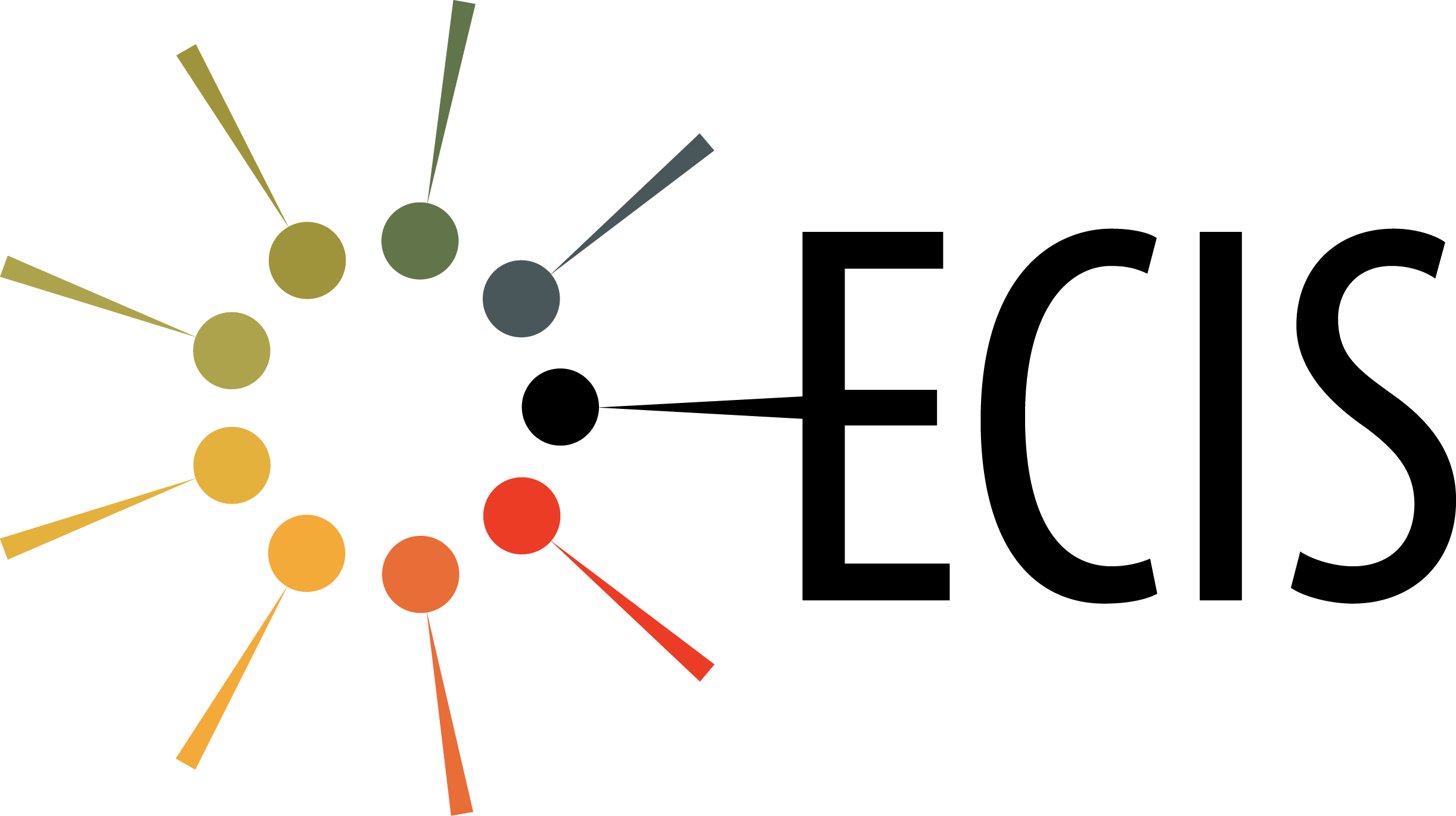 
European Colloid and Interface SocietyProf. Andreas FeryTresurer, ECISLeibniz Institut für Polymerforschung DresdenHohe Strasse 6 D-01069 Dresden, GermanyPhone: 		+49 351 4658 225FAX: 		+49 351 4658 281E-Mail: 		fery@ipfdd.deWWW: 		https://www.ipfdd.de/en/home/WWW-ECIS:	http://www.ecis-web.eu/